 Fascinating facts about Me: ___________________________________ 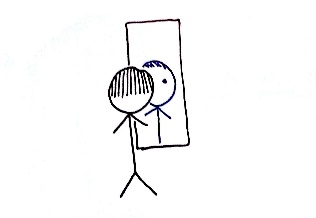 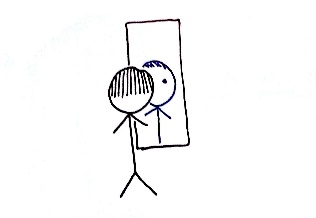 I am _______ years old.              I am in the __________ grade.The members of my family are: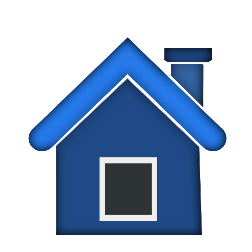   My favorite food is _______________________________________________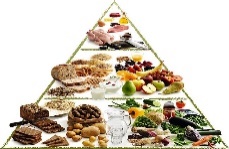 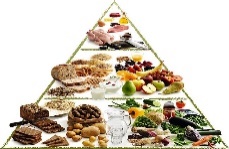   My favorite sport is _________________________________________________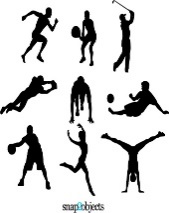 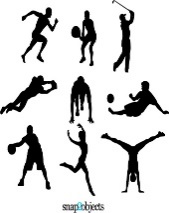   My favorite TV show is ________________________________________________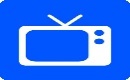 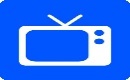      My favorite song is __________________________________________________ 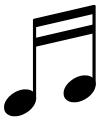 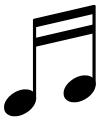 My favorite school activity is _________________________________________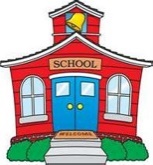 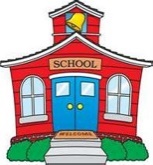 If you write a book, what would it be about? ______________________________________________________________________________________________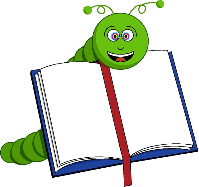   What is your dream job? ______________________________ 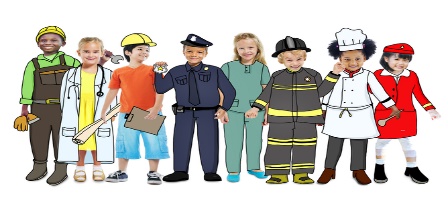  How well are you handling ‘social distancing’? _______________________________________________________________________________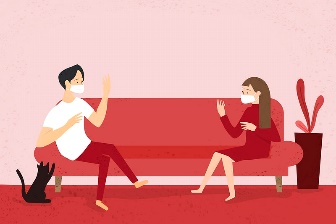 _______________________________________________________________________________  How do you feel about ‘virtual’ education?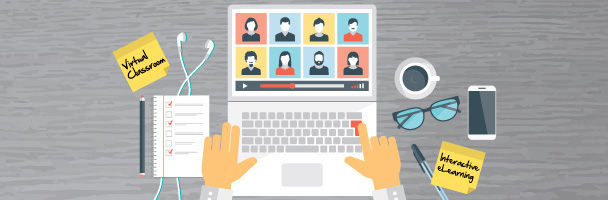 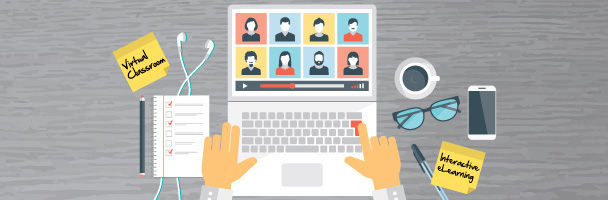 _____________________________________________________________________________Why do Black Lives Matter?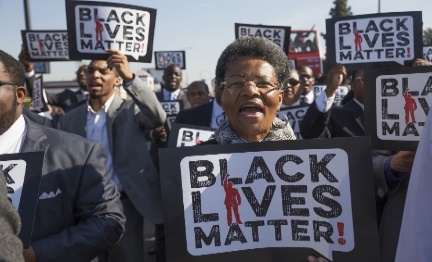 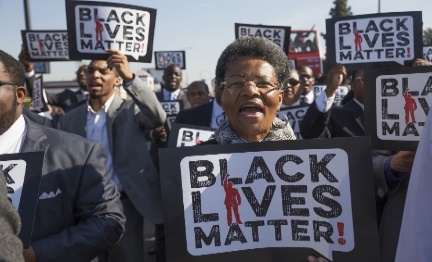 _____________________________________________________________________________________________________________________________________________________________________________________________________________________________________________________